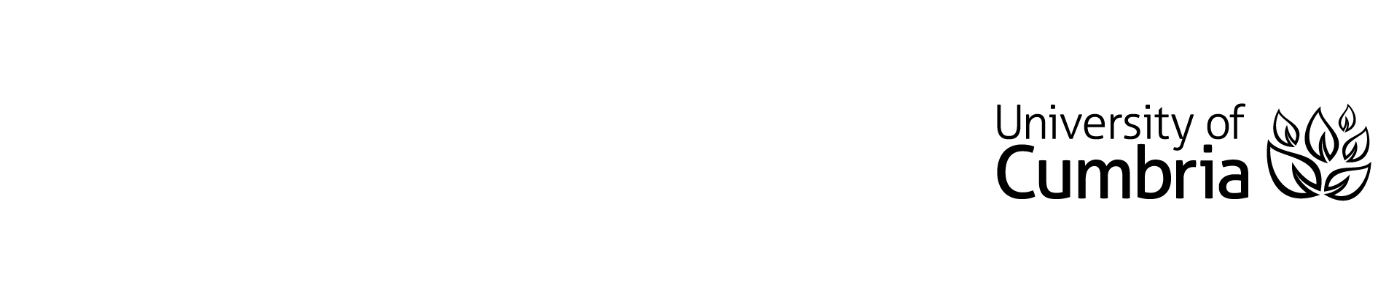 UNIVERSITY OF CUMBRIACOURSEWORK REASSESSMENT REQUIREMENT Module Code: HSOZ4004Module Title: Animal Form and FunctionTutor:Richard FrancksenTitle of the item of work:Animal Adaptations Report Wordage:1500wordsDetails and Criteria: ( Please attach additional sheets if necessary)
Reassessment Assignment 1 Brief Rationale:  Every species has a unique ecosystem within which it lives, and they need to adapt to its habitat to be able to survive. This means adapting to be able to survive the climatic conditions of the ecosystem, predators, and other species that compete for the same food and space. Species have many adaptations that have enabled the species to meet its resource requirements and overcome challenges in its environment.  Brief:  Select TWO terrestrial and TWO aquatic species. IF YOU HAVE ALREADY SUBMITTED THIS ASSIGNMENT THE SPECIES SELECTED MUST, BE DIFFERENT FROM YOUR FIRST ASSIGNMENT. You are required to compare and contrast the three main types of adaptations (1) physical; (2) physiological and (3) behavioural that your selected species have evolved to allow them to live successfully in their environment. NB. Only select species that have sufficient valid information available. All three adaptation types must be included for both terrestrial and aquatic environments but not all species have to have all three adaptations. Introduction should: Introduce the reader to the subject background using appropriate references (e.g. definition of adaptation; different types of adaptations; the importance of adaptations for allowing animals to thrive in terrestrial and aquatic environments) Main body should: Suggested criteria for structuring the Main Body are subheadings on the different types of adaptations (physical, physiological, and behavioural) Include knowledge, evaluation and analysis that compares and contrasts the different types of adaptations that your selected two terrestrial and two aquatic species have that allow them to successful in their environment. This information must be evidenced by literature (i.e., academic books and journal articles – do not use websites). Conclusion should: Summarise the importance of adaptations for both environments Highlight the differences between the two environments in terms of adaptations for your selected species Outline any gaps in the research and/or suggestions for future research (if any) Format: You will need to structure your essay in the format of a written assignment. Your assignment must include an Introduction, Main Body and Conclusion. The word count includes everything apart from the Reference List. Use font size 12-14 in a plain font (Arial, Verdana for example). Left justify all text margins and use 1.5 line spacing. References:  A reference list of all sources of information must be provided. This is not included in the word count. References used in the assessment must be referenced according to the Harvard System. Please see the guide on referencing for assistance https://my.cumbria.ac.uk/Student-Life/Learning/Skills-Cumbria/Referencing-and-Avoiding-Plagiarism/ Learning Outcomes: The following module learning outcomes are being assessed within this assessment: 2. Describe the mechanisms employed by animals to deal with physiological challenges 3. Recognise the anatomical adaptations of each major vertebrate group and describe how this relates to their lifestyles. 4. Demonstrate transferable skills (e.g. competent use of Word and Excel) and qualities desirable for employment. Marking Criteria and Distribution: This assessment will be marked anonymously. It is ESSENTIAL to refer to the marking rubric to help you with this work. It will be marked against this. You may wish to familiarise yourself with the generic grade descriptors for L4 which give you a greater understanding of the benchmarks required for the second year of your degree – these can be found here within the academic regulations SUBMISSION DATE AS PER STUDENT PORTAL(please tick as appropriate but must be completed)To be submitted by 4 PM  on 3/5/2024 in accordance with instructions given by the course team. If you are posting your course work the receipt of postage must be by date and time of submission, you may be asked to present this.To be submitted through the Virtual Learning Environment (eg. Blackboard / Pebblepad etc.) in pdf format, or in person/by RECORDED DELIVERY to the Programme Administration at the XXXXXX Campus of the University of Cumbria.